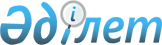 Об установлении дополнительного перечня лиц, относящихся к целевым группам населения, проживающим на территории Жаксынского района на 2013 год
					
			Утративший силу
			
			
		
					Постановление акимата Жаксынского района Акмолинской области от 24 декабря 2012 года № А-11/509. Зарегистрировано Департаментом юстиции Акмолинской области 16 января 2013 года № 3613. Утратило силу в связи с истечением срока применения - (письмо аппарата акима Жаксынского района Акмолинской области от 18 сентября 2014 года № 04-942)      Сноска. Утратило силу в связи с истечением срока применения - (письмо аппарата акима Жаксынского района Акмолинской области от 18.09.2014 года № 04-942).      Примечание РЦПИ.

      В тексте документа сохранена пунктуация и орфография оригинала.

      В соответствии со статьями 31, 37 Закона Республики Казахстан от 23 января 2001 года «О местном государственном управлении и самоуправлении в Республике Казахстан», статьями 5, 7 Закона Республики Казахстан от 23 января 2001 года «О занятости населения», акимат Жаксынского района ПОСТАНОВЛЯЕТ:



      1. Установить дополнительный перечень лиц, относящихся к целевым группам населения, проживающим на территории Жаксынского района на 2013 год:



      1) лица, длительно не работающие (более года);



      2) молодежь в возрасте от 21 года до 29 лет;



      3) лица семей, где нет ни одного работающего;



      4) больные туберкулезом, прошедшие полный курс лечения;



      5) выпускники учебных заведений технического и профессионального образования;



      6) лица, уволенные в связи с завершением сроков сезонных и временных работ;



      7) родители, имеющие детей в возрасте до 18 лет.



      2. Контроль за исполнением настоящего постановления возложить на заместителя акима района Бралину А.Д.



      3. Настоящее постановление вступает в силу со дня государственной регистрации в Департаменте юстиции Акмолинской области и вводится в действие со дня официального опубликования.      Аким района                                И.Кабдугалиев
					© 2012. РГП на ПХВ «Институт законодательства и правовой информации Республики Казахстан» Министерства юстиции Республики Казахстан
				